ois 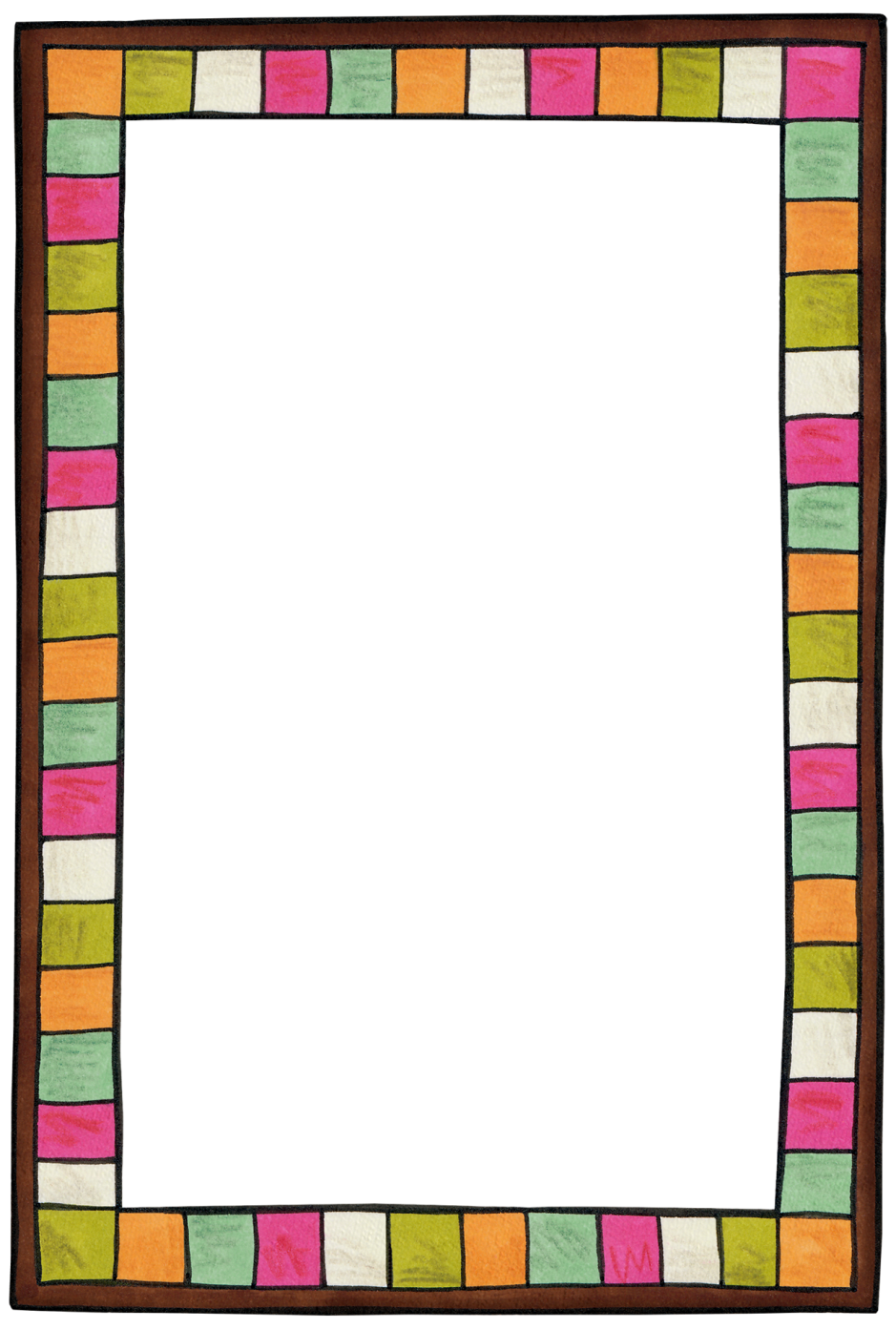 Le lundi               jourLe mardi             jourLe mercredi            jourPériode 1Surveillance a.m. Surveillance a.m. . Surveillance a.m. Période 2   Récréation 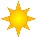    Récréation   RécréationPériode 3Période4Période 5Surveillance p.m.    RécréationSurveillance p.m.    RécréationSurveillance p.m.    RécréationPériode 6Le jeudi              jourLe vendredi         jourLeçons et devoirsSurveillance a.m. Surveillance a.m. Lecture :  ____________________________Orthographe :  ____________________________Grammaire :  ____________________________Conjugaison :____________________________Math :________________________________________________________Jeux :____________________________Autres :____________________________Devoirs :_____________________________________________________________________________________________________________________________________   Récréation 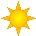    RécréationLecture :  ____________________________Orthographe :  ____________________________Grammaire :  ____________________________Conjugaison :____________________________Math :________________________________________________________Jeux :____________________________Autres :____________________________Devoirs :_____________________________________________________________________________________________________________________________________Lecture :  ____________________________Orthographe :  ____________________________Grammaire :  ____________________________Conjugaison :____________________________Math :________________________________________________________Jeux :____________________________Autres :____________________________Devoirs :_____________________________________________________________________________________________________________________________________Travail de la semaineFrançais :________________________________________________________________________________________________________________Surveillance p.m.    RécréationSurveillance p.m.    RécréationMath :________________________________________________________________________________________________________________Univers social :____________________________Sciences :____________________________ÉCR :___________________________Math :________________________________________________________________________________________________________________Univers social :____________________________Sciences :____________________________ÉCR :___________________________